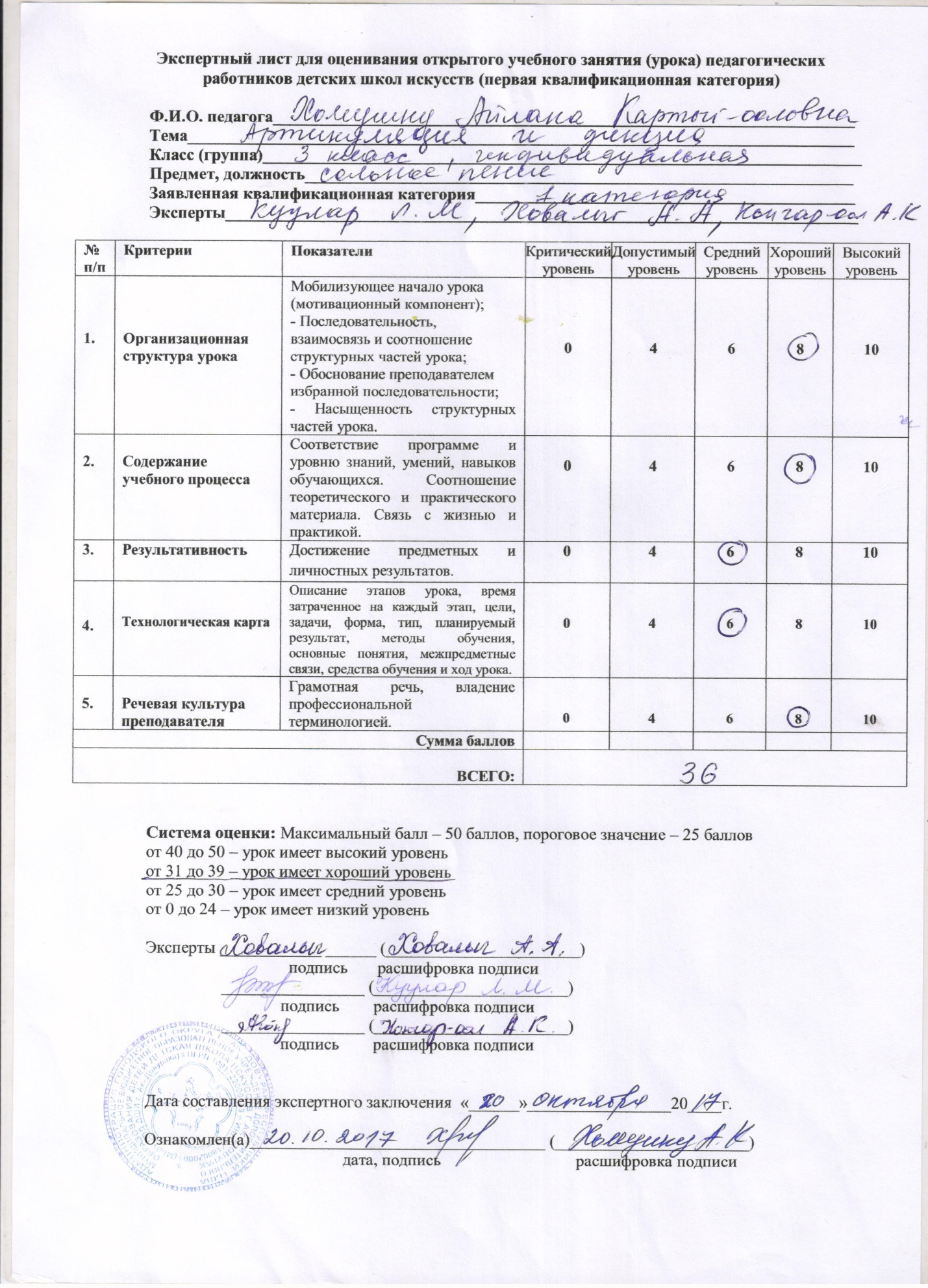 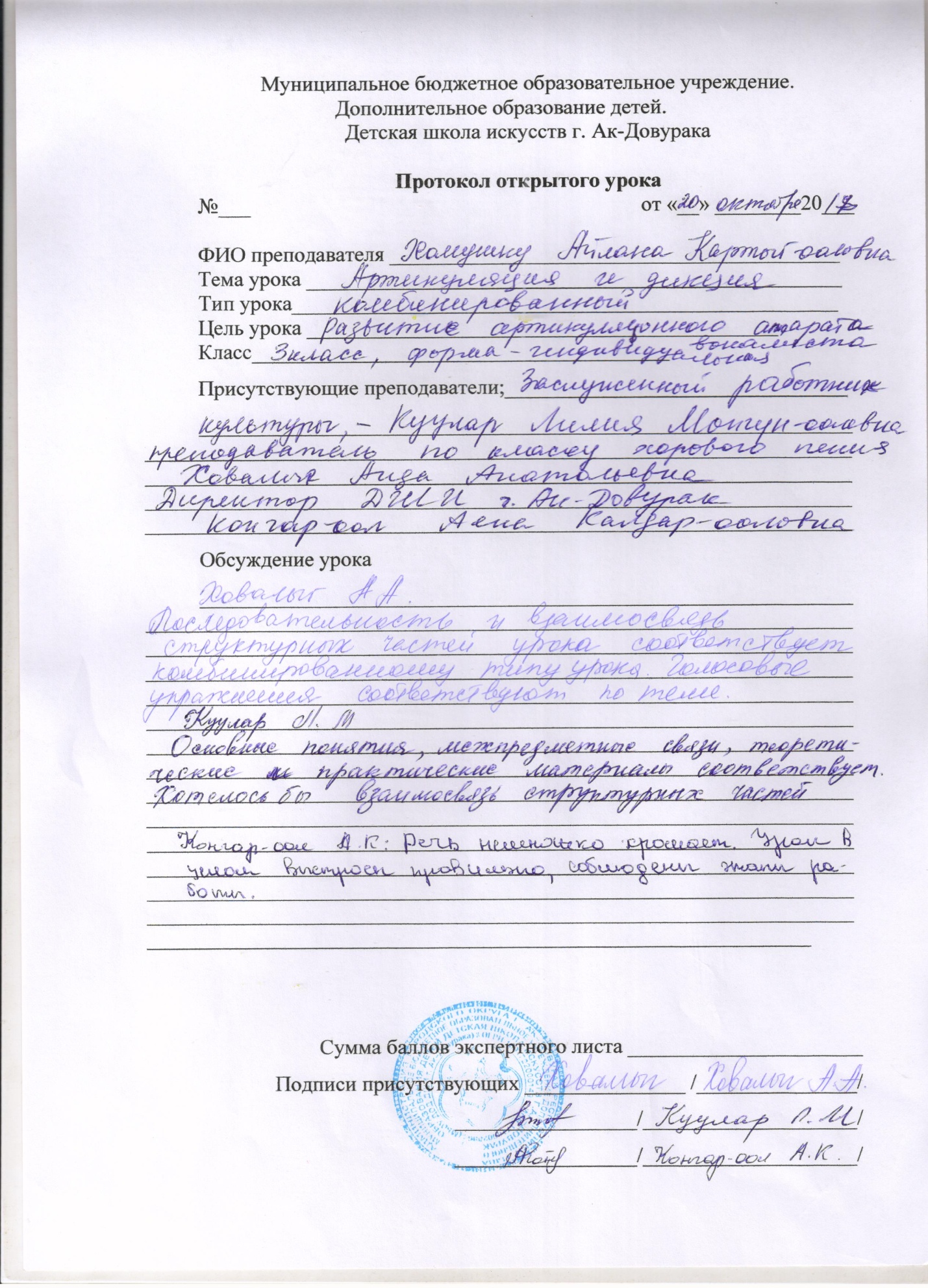 Тема: Работа над художественной выразительностью исполнения вокального произведенияЦель: формирование навыков работы над художественной выразительностью исполнения вокального произведенияЗадачи:Обучающие: - Научить работать с поэтическим текстом вокального произведения- определять художественно-смысловые и динамические кульминации- использовать средства музыкальной выразительности при исполнении вокального произведенияРазвивающие:- развивать умение мыслить образами через исполнение музыкального произведения- развивать интеллектуальные способности, творческое воображение, музыкально-эстетическое восприятие, интерес к выразительному пению, мотивацию к приобретению певческих навыковВоспитательные:  -  расширять представления об окружающем мире - воспитывать художественный и музыкально-эстетический вкус- повышать культуру поведения и общенияМетоды и приемы:- Объяснительный;- Образно-иллюстративный;- Сочетание индивидуального и дифференцированного подходов;- иллюстративный в сочетании с репродуктивным (вокальный показ педагогом и воспроизведение услышанного учащимися).- пластическое интонированиеФорма проведения: индивидуальное Оборудование материалы:
- фортепиано- Нотный материалСтруктура урока:Организационный момент2. Упражнения на развитие певческого дыхания,артикуляционная разминка, вокальные упражнения – распевание.3. Работа над художественным образом в вокальном произведенииа)  беседа о содержании, о характере музыкиб) выразительное чтение поэтического текстав) разбор нотного текста по средствам музыкальной выразительности, исполнение песниг) разбор динамического развития, определение кульминаций (динамической, смысловой),д) работа над художественным образом: над передачей характера, над умением донести замысел авторов произведения до слушателя (на основе знания и понимания содержания и характера, знания динамического развития, знания кульминаций)е) выразительное исполнение песни 4. Рефлексия.5. Домашнее задание.Ход занятия1. Приветствие. Объявление темы урока. Сообщение о содержании урока.Педагог: Здравствуй Айза. Как дела, в доме все хорошо. Тема сегодняшнего занятия  «Работа над художественной выразительностью исполнения  вокального произведения». Прежде чем приступить у изучению нашей темы  мы должны подготовить наш голосовой аппарат. 2. Пение вокальных упражнений – распевание.Педагог: Как обычно, занятие мы начинаем с дыхательной и артикуляционной гимнастики, вокальных упражнений (снятие внутреннего напряжения, ощущение психологической и физической раскованности). Напомни, пожалуйста, что такое правильная певческая позиция? Ответ: стоять  прямо,  грудь свободна,  плечи  развернуты  и опущены вниз,  хороший  упор  на  обе ноги, руки свободные. Голову держать прямо.  Лицо должно быть спокойное, не напряженное. Педагог:   Правильно!   Упражнения на дыхание. Педагог: С чего начинается процесс пения? (Ответ: с вдоха) Куда направляем воздух при вдохе? (в живот) Корпус свободный, плечи опущены.Предлагаю  провести упражнения на дыхание 1.Медленный спокойный вдох - медленный выдох . 2.Упражнение «Ветер» - Все превращаемся в “ветер” и своим дыханием дуем на подушечки пальцев и следим за тем, чтобы выдох был ровным, без толчков и длительным; 3. Короткий, бесшумный вдох - активный выдох, чередуем короткий звук с, с, с, с - длинный сссссссс.4. Короткий, бесшумный вдох – на выдохе активный счет до 8, до 16Педагог: Спасибо! А теперь переходим к артикуляционной гимнастике: 1. Четыре раза слегка прикусить зубами кончик языка. Высовывать язык до отказа, слегка прикусывая последовательно весь язык2. Вытянуть язык вперед, поднять кончик языка вверх-вниз3. «Часики» (круговые вращения языка при сомкнутых губах)4. «Укольчики» (уколоть языком правую, левую щеку)5. «Улыбка Буратино» (максимально растянуть сомкнутые губы, собрать губы в трубочку)6. Упражнения на раскрепощение челюсти, мышц лицаПедагог:  спасибо.Интонационно-фонетические упражнения.1. Исходное положение: рот открыт максимально движениями челюсти вперед-вниз. Упражнение состоит в сильном, активном произнесении согласных звуков в следующей последовательности: Ш, С, Ф, К, Т. П, Б, Д, Г. В, З, Ж. Каждый звук произносится четыре раза.2. Последовательность гласных: А, Э, И, О, У.Вокально-интонационные упражнения.Упражнения помогают сформировать навык выдерживать тон на одной высоте одинаковым по громкости или с различными нюансами, что тренирует певческое дыхание, формируют правильную артикуляцию того или иного гласного звука, помогают добиться определенности в атаке звука, уточнить интонацию в момент атаки звука, выстроить унисон. Все упражнения исполняются по восходящей и нисходящей хроматической секвенции ( в диапазоне лям— ми2 )  1.Пение с закрытым ртом способствует  выравниванию тембрового звучания, слуховой настройки. Упражнение  пропевается со слегка разомкнутыми зубами (рот закрыт),  высоким небом,  на сонорный согласный звук «М». При пении ощущается  легкая вибрация и легкое щекотание губ. 2.Сглаживание регистров. ( Вибрация губ, затем РРРР) Следить за свободой губ и ровным наполненным звуком при переходе к головному регистру. Чем медленнее скорость вибрации, тем лучше.3.Отработка мягкой, но точной атаки звука. Этому будет способствовать исполнение упражнения на легато на одной ноте, на любые слоги с гласными А-Э-И-О-У. 4. Пение стаккато по ступеням трезвучия. Лью-у-у-у-у, льо-о-о-о-о (расширяет звуковой диапазон, выравнивает  регистровое звучание голосов, активизирует работу передней   стенки живота).5.Пение развернутого трезвучия на различные слоги, йотированные гласные выравнивает регистровое звучание голосов, расширяет диапазон.6. Пение гаммы в восходящем движении - легато, в нисходящем движении – каждый звук повторяется 2,3,4,6 раз на стаккато.Работа над дикцией.Пропевание скороговорок: от медленного темпа до быстрого, от пиано (активный шепот) до форте (добиваться четкой, активной работы губ, языка):- «От топота, от топота, от топота копытпыль по полю, пыль по полю, пыль по полю летит».- «Мы перебегали берега»- «Проворонила ворона вороненка»3. Работа над художественным образом в вокальном произведении Педагог. Давай внимательно прочитаем текст песни Э.Григ «Лесная песнь». Перескажи, пожалуйста, своими словами, о чём рассказывается в песне. Ответ: о том как лес поет свою песню. О ее красоте, о том как она разнообразна. Педагог. У меня вопрос Лес сможет петь? Ответ. В прямом смысле нет, но ее звуки шелест травы, пение птиц, шуршание листвы это можно сказать пение леса.Педагог .Молодец. хорошо.  Что можешь сказать о характере музыки? Какой он? (Ответ) Характер музыки певучая, мелодичная.  Она передаёт  эмоциональный  настрой, заложенный автором текста.б) выразительное чтение поэтического текстаПедагог: Давай прочтем текст выразительно, эмоционально, передавая настроение. ( выделяя логические ударения, обращая внимание на четкое произношение согласных звуков)в) разбор нотного текста по средствам музыкальной выразительности,  исполнение песниПедагог: - А каким образом музыка передаёт характер? Какими средствами музыкальной выразительности это выражается в музыке, какие краски помогают сделать музыку ярче?Ответ: Это мелодия, лад, ритм, темп, динамика.Педагог: Правильно. В каждой песни есть свои средства музыкальной выразительности.Лад – мажоныйМелодия – плавная, Темп – подвижныйРитм – сложный ритмический рисунок, начинается из затактаДинамика – mp, mf, f  (creshendo и diminuendo - внутри фраз и предложений)Звуковедение - основной вид звуковедения – легато (непрерывность мелодической линии помогает сохранять цепное дыхание)Педагог: Правильно. Давай исполним песню, точно передавая все эти краски.- Айза, как ты думаешь, где находится самое яркое по громкости место в этой песне, на какие слова оно приходится? Почему? Ответ:  на третью строчку.Педагог: Внутри каждой фразы имеются свои кульминации, свои ударения. Давай еще раз повторим текст песни, выделяя в каждой фразе, куплете, свои ударения и частные кульминации.Еще раз  исполним песню на легато, в указанном темпе, с выполнением динамического развития, со стремлением к кульминациям, ярко передавая настроение песни! (исполнение песни)- Хорошо! Спасибо! Вокальной работе в этой песне мы уделим ещё немало времени на следующих занятиях, будем вести работу над чистотой интонирования мелодии, над дыханием и т.д.  Педагог: Вот теперь, когда мы разобрали все средства музыкальной выразительности, когда вокальная партия и текст песни приобрели при исполнении динамичность, характер, осмысленность.На следующих занятиях мы продолжим работу над песней, уделяя особое внимание детальной вокальной работе. 6. Рефлексия. Педагог: сегодня мы выполнили большую и очень важную работу - раскрасили песню разноцветными красками. Подводя итог занятия, скажите, пожалуйста, что сегодня было для тебя новым? (ответ )Сегодня новым  было:получение информации о средствах музыкальной выразительных в песне определение кульминаций в произведении, исполнение произведения с динамическими оттенками и с выполнением кульминаций.  Прочувствованное, художественно-образное исполнение песни .7. Домашнее задание.Наше занятие подошло к концу. А чтобы ты смог взглянуть на себя со стороны, предлагаю  дома произносить вслух поэтический текст песни четко, с выражением, эмоционально перед зеркалом. До свидания!